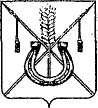 АДМИНИСТРАЦИЯ КОРЕНОВСКОГО ГОРОДСКОГО ПОСЕЛЕНИЯКОРЕНОВСКОГО РАЙОНАПОСТАНОВЛЕНИЕот 26.01.2015   		                                                  			  № 73г. Кореновск О размещении и эксплуатации передвижного цирка - шапито«Шелковый путь» на территории Кореновского городскогопоселения Кореновского районас 27 января по 3 февраля 2015 годаВ целях улучшения культурного обслуживания жителей и гостей                 города Кореновска, расширения возможностей в организации досуга                        детей и молодежи, рассмотрев заявление индивидуального предпринимателя Шарабиддинова Равшана Гуламжановича, администрация Кореновского городского поселения Кореновского района п о с т а н о в л я е т:1. Разрешить индивидуальному предпринимателю Шарабиддинову Равшану Гуламжановичу размещение и эксплуатацию передвижного                      цирка – шапито «Шелковый путь» с 27 января по 3 февраля 2014 года                         по улице Венеры Павленко, № 63 район муниципального бюджетного учреждения культуры «Кореновский городской парк культуры                                        и отдыха». 2. Рекомендовать индивидуальному предпринимателю                   Шарабиддинову Равшану Гуламжановичу в период эксплуатации передвижного цирка – шапито «Шелковый путь» обеспечить: 2.1. Ограждение передвижного цирка – шапито, безопасность                      зрителей цирка, дежурство ответственных лиц; 2.2. Поддержание санитарного порядка, наличие биотуалетов. 3. Рекомендовать директору муниципального бюджетного                    учреждения культуры «Кореновский городской парк культуры и                         отдыха» А.А. Ходас обеспечить подключение передвижного                                     цирка - шапито «Шелковый путь» по улице Венеры Павленко, № 63 район муниципального бюджетного учреждения культуры «Кореновский городской парк культуры и отдыха». 4. Общему отделу администрации Кореновского городского                   поселения Кореновского района (Воротникова) обеспечить размещение настоящего постановления на официальном сайте администрации    Кореновского городского поселения Кореновского района в                      информационно-телекоммуникационной сети «Интернет».информационно-телекоммуникационной сети «Интернет».5. Контроль за выполнением настоящего постановления возложить                 на заместителя главы Кореновского городского поселения Кореновского района Р.Ф. Громова.6. Постановление вступает в силу со дня его подписания.  ГлаваКореновского городского поселения Кореновского района 				          		                         Е.Н. Пергун